ҠАРАР                                                                                                           РЕШЕНИЕ     54- заседание 			                                                                           4-созыва Об утверждении Соглашения между Администрацией муниципального районаБалтачевский район Республики Башкортостан и сельским поселением Старобалтачевский сельсовет   муниципального района  Балтачевский район Республики Башкортостан о передаче сельскому поселению Старобалтачевский сельсовет муниципального района  Балтачевский район Республики Башкортостан осуществление части полномочий по решению вопросов  местного значения муниципального района Балтачевский район Республики БашкортостанВо исполнение положений части 4 статьи 15 Федерального закона от 06 октября 2003 года №131-ФЗ «Об общих принципах  организации местного самоуправления в Российской Федерации», руководствуясь частью 2 статьи 3 Устава сельского поселения Старобалтачевский сельсовет муниципального района Балтачевский район Республики Башкортостан, в соответствии с Порядком заключения соглашений  органом местного самоуправления сельского поселения Старобалтачевский сельсовет с органами местного самоуправления  муниципального района Балтачевский район, о передаче  (принятии) осуществления части полномочий по решению вопросов местного значения, утвержденным решением Совета сельского поселения Старобалтачевский сельсовет муниципального района от 30 января 2019 года № 53/269, Совет  сельского поселения Старобалтачевский сельсовет  муниципального района Балтачевский район Республики Башкортостан решил:1.Утвердить прилагаемое Соглашение между Администрацией муниципального района Балтачевский район Республики Башкортостан и сельским поселением Старобалтачевский  сельсовет муниципального района  Балтачевский район Республики Башкортостан о принятии муниципальным районом  Балтачевский район Республики Башкортостан осуществления части полномочий по решению вопросов  местного значения сельского поселения Старобалтачевский сельсовет  муниципального района Балтачевский район Республики Башкортостан по градостроительной деятельности, подписанное  29 декабря 2022 года.2.Настоящее  решение вступает  в силу  после его подписания.	3.Установить, что настоящее решение распространяется на правоотношения, возникшие  с 01 января 2023 года.	Глава сельского поселенияСтаробалтачевский сельсовет муниципального районаБалтачевский районРеспублики Башкортостан						И.Р.  Рахимзяновс.Старобалтачево02 февраля  2023 года№54/231БАШҠОРТОСТАН РЕСПУБЛИКАҺЫБАЛТАС РАЙОНЫМУНИЦИПАЛЬ РАЙОНЫНЫҢ ИҪКЕ БАЛТАС АУЫЛ СОВЕТЫ АУЫЛБИЛӘМӘҺЕ  СОВЕТЫ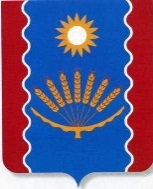 СОВЕТ СЕЛЬСКОГО ПОСЕЛЕНИЯ СТАРОБАЛТАЧЕВСКИЙ  СЕЛЬСОВЕТ МУНИЦИПАЛЬНОГО  РАЙОНАБАЛТАЧЕВСКИЙ  РАЙОН РЕСПУБЛИКИ  БАШКОРТОСТАН